Enrollment Verification RequestFor Loan or Financial Deferment questions/verifications, contact the Financial Aid office 531-622-2330.Instructions: The Enrollment Verification Form is completed, signed and forwarded to the Records office for processing of verification EXCEPTIONS. All MCC degree verifications and most enrollment verifications (term start/end dates only) are processed through the National Student Clearinghouse (NSC). Only directory information is provided, unless the student specifically checks the non-directory options. The NSC provides instant 24/7 confirmation of enrollment to employers/employment agencies and other organizations; these agencies need to be referred to the NSC's website.Students may also request enrollment verifications through the NSC for requests that are not on the Enrollment Verification exceptions list. Go to www.studentclearinghouse.org, then click on Order or Track-Verify (a printer is needed). Allow five business days to process.Questions? Contact a Records Representative at 531-622-2353 or records@mccneb.edu. The Records office is located on the Fort Omaha Campus, Building 5.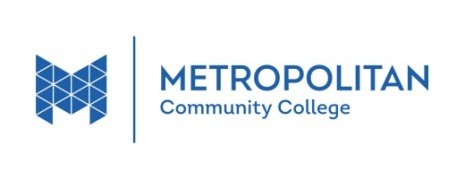 Enrollment Verification Request Form   Date  				Please check term & type of information requested. Only directory information provided unless a non-directory option is   checked.					     Current Term   	   Previous Terms Only	      All Terms Attended     Academic Standing             GPA Verification	        Total Credit Hours Earned            Projected graduation date  Enrollment Verification processed for the following ONLY and will be sent directly to company or agencyFor all other verifications, go to National Student Clearinghouse website @ www.studentclearinghouse.org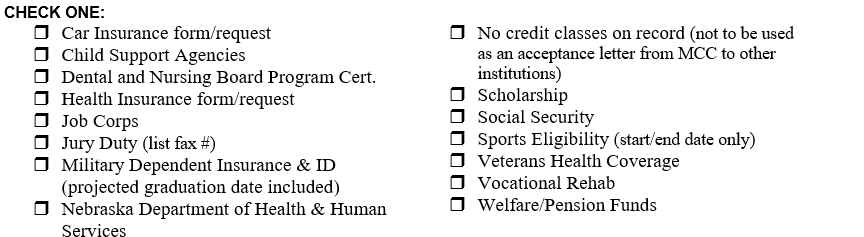   Name  							   Student Signature  							Please PRINT your LEGAL name                                   (Required)  Current Street Address  												  City 				  State  		   Zip 		  Telephone  					  MCC ID #									                         			Verification Mailing Address/Fax number (Please PRINT clearly and verify mailing information with recipient)Send To  						  Attention  						Address  													City  						  State  				   	Zip  			Fax #  						